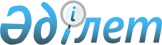 Есіл аудандық мәслихатының 2014 жылғы 27 ақпандағы № 29/7 "Есіл ауданының Есіл қаласы, ауылдық елді мекендері жер учаскелеріне және ауылшаруашылығы мақсатындағы жерлеріне жер салығының базалық ставкаларын жоғарылату (төмендету) туралы" шешіміне өзгеріс енгізу туралы
					
			Күшін жойған
			
			
		
					Ақмола облысы Есіл аудандық мәслихатының 2014 жылғы 25 желтоқсандағы № 36/15 шешімі. Ақмола облысының Әділет департаментінде 2015 жылғы 3 ақпанда № 4629 болып тіркелді. Күші жойылды - Ақмола облысы Есіл аудандық мәслихатының 2015 жылғы 31 наурыздағы № 41/6 шешімімен      Ескерту. Күші жойылды - Ақмола облысы Есіл аудандық мәслихатының 31.03.2015 № 41/6 (қол қойылған күнінен бастап күшіне енеді және қолданысқа енгізіледі) шешімімен.      РҚАО-ның ескертпесі.

      Құжаттың мәтінінде түпнұсқаның пунктуациясы мен орфографиясы сақталған.

      2003 жылғы 20 маусымдағы Қазақстан Республикасының Жер кодексінің 9 бабына, «Салық және бюджетке төленетін басқа да міндетті төлемдер туралы (Салық кодексі)» Қазақстан Республикасының 2008 жылғы 10 желтоқсандағы кодексінің 387 бабына, «Қазақстан Республикасындағы жергілікті мемлекеттік басқару және өзін-өзі басқару туралы» Қазақстан Республикасының 2001 жылғы 23 қаңтардағы Заңының 6 бабына сәйкес Есіл аудандық мәслихаты ШЕШІМ ЕТТІ:



      1. Есіл аудандық мәслихатының «Есіл ауданының Есіл қаласы, ауылдық елді мекендері жер учаскелеріне және ауылшаруашылығы мақсатындағы жерлеріне жер салығының базалық ставкаларын жоғарылату (төмендету) туралы» 2014 жылғы 27 ақпандағы № 29/7 (Нормативтік құқықтық актілерді мемлекеттік тіркеу тізілімінде № 4074 тіркелген, 2014 жылғы 14 сәуірде «Жаңа Есіл» аудандық газетінде жарияланған) шешіміне келесі өзгеріс енгізілсін:



      көрсетілген шешімнің 2 қосымшасы осы шешімнің қосымшасына сәйкес жаңа редакцияда баяндалсын.



      2. Осы шешім Ақмола облысының Әділет департаментінде мемлекеттік тіркелген күнінен бастап күшіне енеді және ресми жарияланған күнінен бастап қолданысқа енгізіледі.      Сессия төрағасы,

      аудандық мәслихат хатшысы                  С.Құдабаев      КЕЛІСІЛДІ      Есіл ауданының әкімі                       Қ.Рахметов      «Есіл ауданы бойынша

      мемлекеттік кірістер

      басқармасы» мемлекеттік

      мекемесінің басшысы                        М.Смағұлов

Есіл аудандық мәслихатының

2014 жылғы 25 желтоқсандағы

№ 36/15 шешіміне     

қосымша         Есіл аудандық мәслихатының

2014 жылғы 27 ақпандағы 

№ 29/7 шешіміне     

2 қосымша         

Есіл ауданының ауылдық елді мекендері жер учаскелеріне жер салығының базалық ставкаларын жоғарылату (төмендету)
					© 2012. Қазақстан Республикасы Әділет министрлігінің «Қазақстан Республикасының Заңнама және құқықтық ақпарат институты» ШЖҚ РМК
				Аймақтардың нөмірлеріЖер салығының базалық ставкаларын жоғарылату (+), төмендету (-) пайыздарыІ+50II+40III+40IV+30V+20VI+20VII+20VIII+10IX+10X+10XI+10XII+10XIII+10XIV0XV0XVI0XVII0XVIII0XIX-10XX-10XXI-10XXII-10XXIII-10XXIV-10XXV-20XXVI-20XXVII-20XXVIII-30XXIX-40XXX-40